МОБУ «Митинская ОШ»Мероприятия, направленные на профилактику распространения заведомо ложных сообщений об акте терроризма.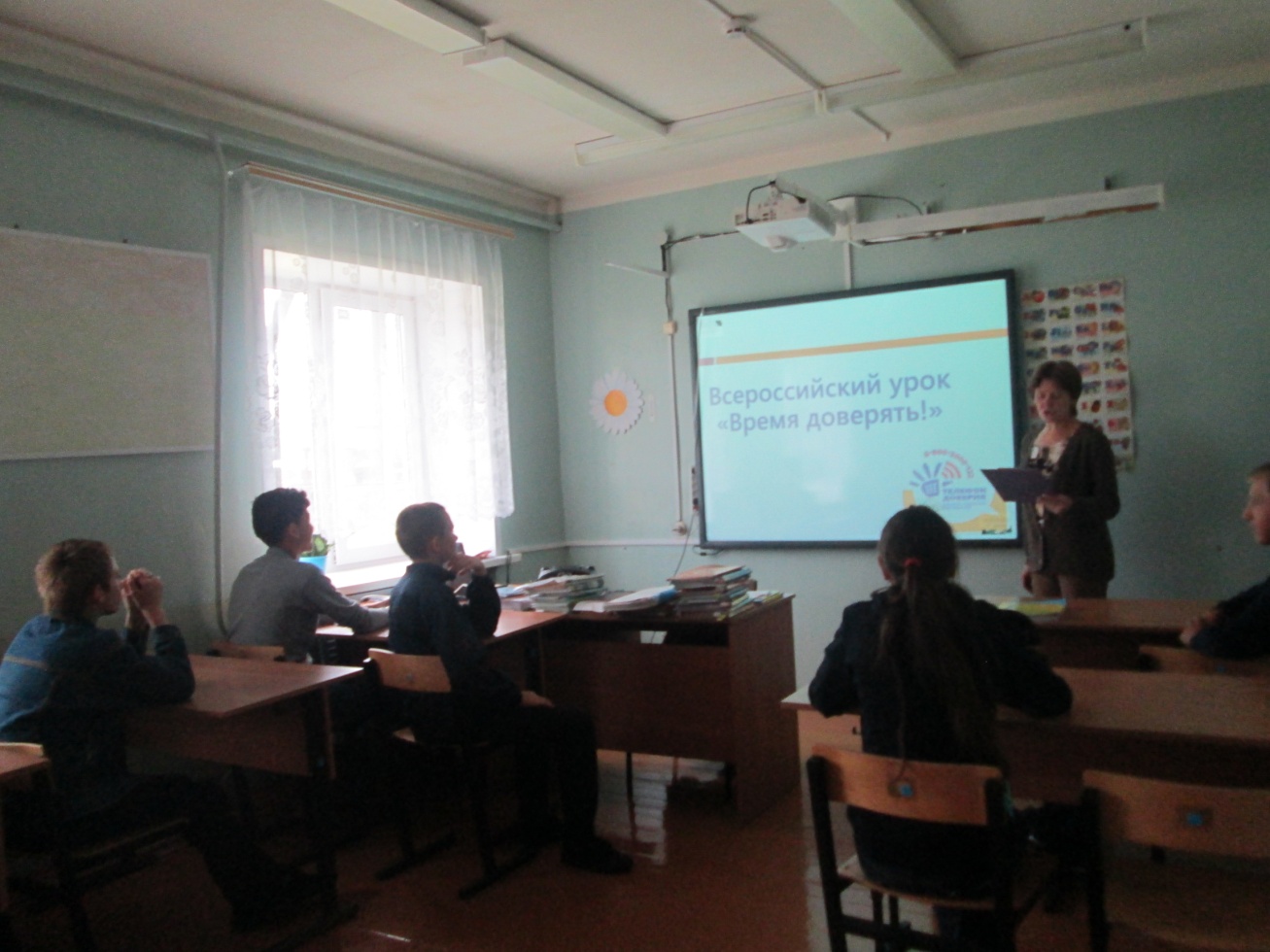 Наименование мероприятия (краткая аннотация)Участие приглашённых специалистовКоличество участниковКоличество участниковКоличество участниковНаименование мероприятия (краткая аннотация)Участие приглашённых специалистовКоличество педагоговКоличество обучающихсяПрофилактическая беседа «Заведомо ложное сообщение об акте терроризма»Цель: познакомить учащихся с ответственностью о заведомо ложном сообщении об акте терроризма824